		KАРАР							РЕШЕНИЕ19 мая 2015 года № 3-4/35з       		  Об утверждении административного регламентапредоставления муниципальной услуги  «Признание молодых семей нуждающимися в жилых помещениях, имеющих доходы, позволяющие получить кредит,  и включение в состав участников подпрограммы «Обеспечение жильем молодых семей»       Руководствуясь Федеральным законом от 27.07.2010г. №210 «Об организации предоставления государственных и муниципальных услуг», Федеральным законом от 17.07.2009г. № 172-ФЗ «Об антикоррупционной экспертизе нормативных правовых актов и проектов нормативных правовых актов», Методикой проведения антикоррупционной экспертизы нормативных правовых актов и проектов нормативных правовых актов, утвержденной Постановлением Правительства Российской Федерации от 26.02.2010 г. № 96,  учитывая постановление администрации городского округа город Стерлитамак Республики Башкортостан от  18.03.2014г. №590 «Об утверждении в новой редакции Порядка разработки и утверждения административных регламентов предоставления муниципальных услуг»,  Совет городского округа город Стерлитамак Республики Башкортостан                                                     Р Е Ш И Л:       1.Утвердить административный регламент предоставления муниципальной услуги  «Признание молодых семей нуждающимися  в жилых помещениях, имеющих доходы, позволяющие получить кредит, и включение в состав участников  подпрограммы «Обеспечение жильем молодых семей».         2. Признать утратившим силу приложение №26, утвержденное решением Совета городского округа город Стерлитамак Республики Башкортостан от  26.06.2012г. № 3-8/6з «Об утверждении административных регламентов предоставления муниципальных услуг и исполнения муниципальных функций» (в редакции от 23.11.2012г. № 3-16/10з, от 18.12.2012г. № 3-11/11з, от 09.08.2013г. № 3-6/18з, от 24.09.2013г. № 3-9/19з, от 08.04.2014г. № 3-11/24з).       3. Настоящее решение подлежит обнародованию в здании администрации в течение 7 дней после дня его подписания.      4. Настоящее решение подлежит опубликованию в газете «Стерлитамакский рабочий» и вступает в силу после его официального опубликования.       Глава городского округа-       председатель Совета        городского округа        город Стерлитамак       Республики Башкортостан			                     Ю.И.Никифоров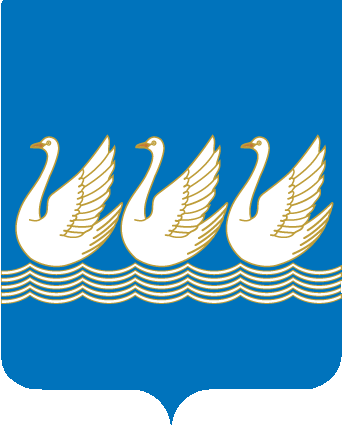 Башkортостан РеспубликаhыСтeрлетамаk kалаhыkала округыСоветы453100, Стeрлетамаk, Октябрь проспекты, 32тел. 24-16-25, факс 24-15-74Республика БашкортостанСОВЕТгородского округагород Стерлитамак453100, Стерлитамак, проспект Октября, 32тел. 24-16-25, факс 24-15-74